REGIONALNY DYREKTOR OCHRONY ŚRODOWISKA W KIELCACHWPN-III.6320.2.22.2017.DB						Kielce, dnia  26  kwietnia 2022 r.OBWIESZCZENIENa podstawie art. 28 ust. 4 ustawy z dnia 16 kwietnia 2004 r. o ochronie przyrody 
(tj. Dz.U. 2021 r., poz. 1098, z późn. zm.) oraz art. 39 ustawy z dnia 3 października 2008 r. 
o udostępnieniu informacji o środowisku i jego ochronie, udziale społeczeństwa w ochronie środowiska oraz o ocenach oddziaływania na środowisko (tj. Dz.U. 2021 r., poz. 2373, z późn. zm.)Regionalny Dyrektor Ochrony Środowiska w Kielcachzawiadamia o ustanowieniu planu zadań ochronnych dla obszaru Natura 2000  Góry Pieprzowe PLH260022.21 kwietnia 2022 r. w Dzienniku Urzędowym Województwa Świętokrzyskiego zostało opublikowane zarządzenie Regionalnego Dyrektora Ochrony Środowiska w Kielcach z dnia 20 kwietnia 2022 r. w sprawie ustanowienia planu zadań ochronnych dla obszaru Natura 2000 Góry Pieprzowe PLH260022 (Dz. Urz. Woj. Święt. 2022, poz. 1641). Zarządzenie wejdzie w życie po upływie 14 dni od dnia ogłoszenia w Dzienniku Urzędowym Województwa Świętokrzyskiego.Małgorzata Olesińskap. o. Zastępcy Regionalnego DyrektoraOchrony ŚrodowiskaRegionalnego Konserwatora Przyrodyw Kielcach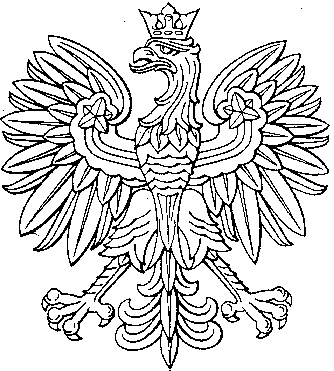 